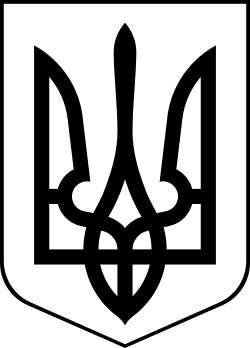 МЕНСЬКА МІСЬКА РАДА(одинадцята сесія восьмого скликання) ПРОЄКТ РІШЕННЯ____ жовтня 2021 року	   м. Мена	№ Про внесення змін до Програми «Питна вода Менської міської об’єднаної територіальної громади на 2020-2022 роки»З метою забезпечення проведення ремонтних робіт, керуючись ст. 26 Закону України «Про місцеве самоврядування в Україні», Менська міська радаВИРШИЛА: 1. Внести зміни до Програми «Питна вода Менської міської об’єднаної територіальної громади на 2020-2022 роки»:1) доповнити додаток 1 Програми «Основні заходи реалізації програми «Питна вода Менської міської об’єднаної територіальної громади на 2020-2022 роки» пунктом 39 наступного змісту:	2) в пункті 14 змінити обсяг фінансування з 2000 тис.грн. на 1800 тис.грн.2. Контроль за виконанням даного рішення покласти на заступника міського голови з питань діяльності виконавчих органів ради Менської міської ради відповідно до розподілу функціональних обов'язків.Міський голова	    Геннадій ПРИМАКОВ№п/пЗміст заходуТермін виконанняВідповідальні виконавціОбсяг фінансування, тис. грн.Джерела фінансува-ння39Аварійно-відновлювальні роботи напірного каналізаційного колектора (м. Мена) 2021 рікМенська міська рада200Місцевий бюджет